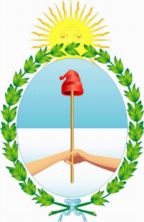 EXAMEN PERIÓDICO UNIVERSAL DE PAKISTÁN28° SESIÓNINTERVENCIÓN DE LA REPÚBLICA ARGENTINALa República Argentina da la bienvenida a la delegación de Pakistán y le agradece la presentación de su informe.Deseamos felicitar a Pakistán por la ratificación en noviembre de 2016 del Protocolo Facultativo de la Convención sobre los Derechos del Niño, relativo a la participación de niños en los conflictos armados. La delegación argentina desea recomendar a las autoridades que tomen medidas de carácter urgente para proteger a las mujeres y a las niñas contra la discriminación y disparidad de género, en particular garantizando su acceso a la educación. La Argentina se permite recomendar que en materia de discriminación se realicen mayores esfuerzos para dar investigación a las denuncias y llevar a juicio a quienes cometen delitos contra las minorías étnicas y religiosas, como hazaras, dalits, cristianos, hindúes y ahmadíes. Muchas gracias. 